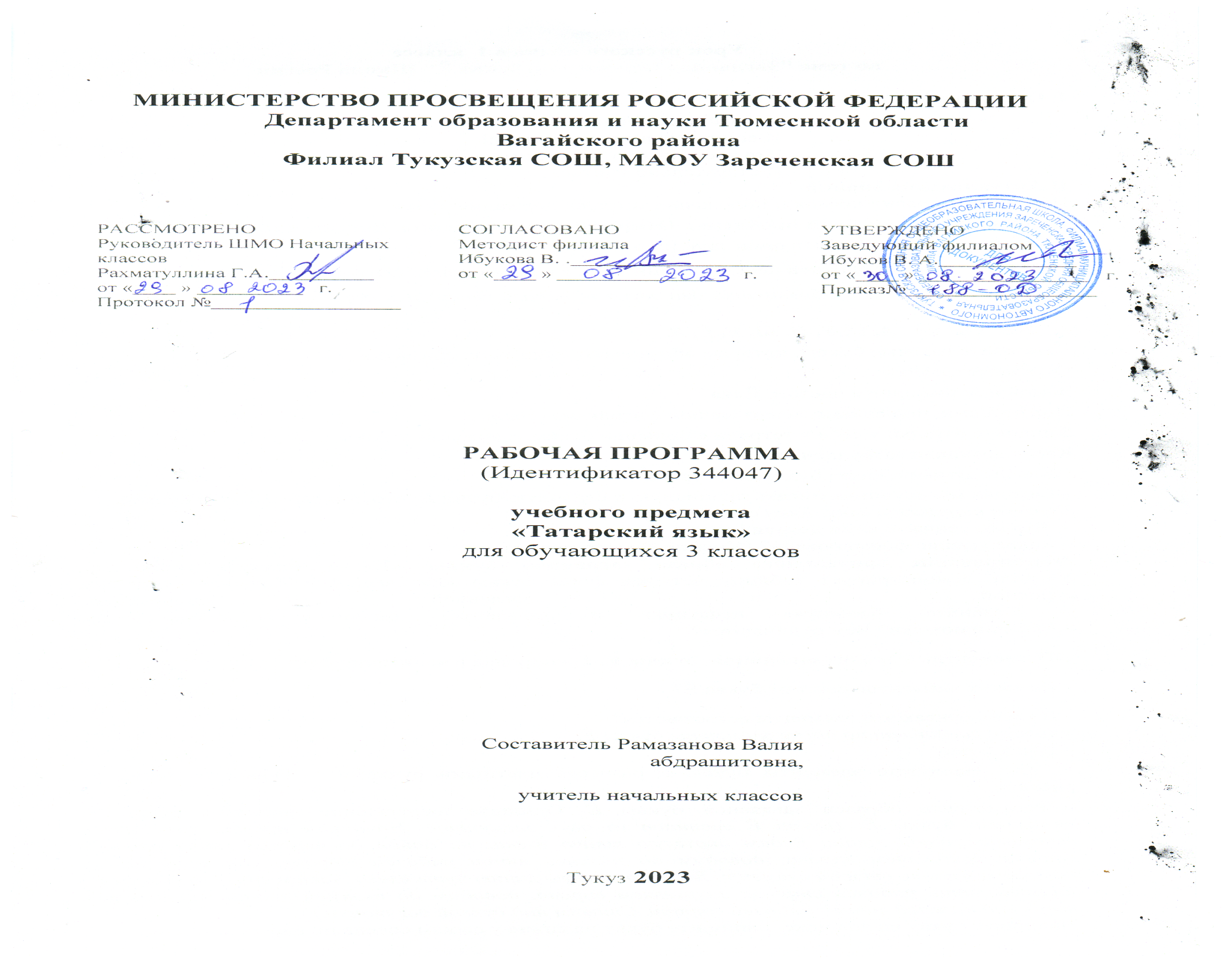  ПОЯСНИТЕЛЬНАЯ ЗАПИСКА	ОБЩАЯ ХАРАКТЕРИСТИКА УЧЕБНОГО ПРЕДМЕТА «ТАТАРСКИЙ ЯЗЫК»	Изучение учебного предмета «Татарский язык» начинается на уровне начального общего образования, его изучение в начальной школе представляет собой первый этап языкового образования и речевого развития обучающихся.	В процессе знакомства со структурными единицами татарского языка, обучающиеся осознают их роль и функции, а также связи и отношения, существующие в системе татарского языка и в речи.Усвоение морфологической и синтаксической структуры языка, правил строения слова и предложения, графической формы букв осуществляется на основе формирования символико-моделирующих учебных действий с языковыми единицами.Формирование у младших школьников представления о лексике татарского языка способствует, в свою очередь, развитию понимания материальной природы языкового знака (слова как единства звучания и значения).Важная роль отводится ознакомлению с понятиями из области словообразования, морфологии и синтаксиса. Освоение грамматических понятий на начальном уровне способствует общему умственному и речевому развитию обучающихся. Так, они знакомятся с необходимымиинтеллектуальными операциями анализа, синтеза, сравнения, сопоставления, классификации и обобщения, что в дальнейшем послужит основой для формирования общих учебных и познавательных универсальных действий.Изучение учебного предмета «Татарский язык» предусматривает межпредметные связи с другими учебными предметами гуманитарного цикла, в первую очередь с учебным предметом«Литературное чтение на родном (татарском) языке».	ЦЕЛИ И ЗАДАЧИ ИЗУЧЕНИЯ УЧЕБНОГО ПРЕДМЕТА «ТАТАРСКИЙ ЯЗЫК»	Цель изучения учебного предмета «Татарский язык» – развитие элементарнойкоммуникативной компетенции обучающихся на доступном уровне в основных видах речевой деятельности: слушание, говорение, чтение и письмо; воспитание и развитие личности, уважающей языковое наследие многонационального народа Российской Федерации.Задачи изучения учебного предмета «Татарский язык»:—  развитие у обучающихся патриотических чувств по отношению к татарскому языку: любви и интереса к нему, осознания его красоты и эстетической ценности, гордости и уважения к родному языку;—  развитие у обучающихся диалогической и монологической устной и письменной речи, коммуникативных умений, нравственных и эстетических чувств, способности к творческой деятельности на татарском языке;—  формирование первоначальных знаний о системе и структуре родного (татарского) языка: фонетике, орфоэпии, графике, орфографии, лексике, морфемике, морфологии и синтаксисе;—  формирование навыков культуры речи в зависимости от ситуации общения; умений составлять несложные письменные тексты-описания, тексты-повествования и рассуждения.	В результате изучения учебного предмета обучающиеся научатся осознавать и использовать татарский язык как средство общения, познания мира и усвоения культуры татарского народа. 	У обучающихся последовательно сформируются эмоционально-ценностное отношение к родному языку, интерес к его изучению, желание умело им пользоваться в разных ситуациях общения, правильно писать и читать, участвовать в диалоге, составлять несложные устные монологическиевысказывания и письменные тексты. Через воспитание позитивного эмоционально-ценностного отношения к родному языку у обучающихся закладываются основы гражданской культуры личности.	МЕСТО УЧЕБНОГО ПРЕДМЕТА «ТАТАРСКИЙ ЯЗЫК» В УЧЕБНОМ ПЛАНЕ 	В соответствии с ФГОС НОО учебный предмет «Родной язык» входит в предметную область«Родной язык и литературное чтение на родном языке» и является обязательным для изучения. 	В 3 классе количество учебных часов, выделяемых на изучение предмета «Татарский язык», – 1 час в неделю, что составляет 34 часа.Содержание курса «Татарский  язык» 3 класс (34 ч)Фонетика и орфографияПонятие об орфограмме. Виды изученных орфограмм.Написание двойных согласных.Звукобуквенный разбор слова.Морфемика и словообразованиеОбразование слов.  Сложные слова.Чередования звуков, видимые на письме (исторические чередования). Системность подобных чередований при словообразовании и словоизменении.Разбор слова по составу.Морфология  и лексикаПонятие о частях речи.Имя существительное как часть речи. Категориальное значение.Одушевленность.Значение числа. Изменение по числам.  Синтаксическое значение падежа (изменение слова для связи с другими словами в предложении). Склонение как изменение по числам и падежам.Синтаксическая функция имен существительных в предложении.Морфологический разбор имени существительного.Имя прилагательное как часть речи. Категориальное значение.Синтаксическая функция имен прилагательных в предложении.Местоимение как часть речи (общее представление). Категориальное значение. Личные местоимения. Изменение по лицам и числам.Глагол как часть речи. Категориальное значение. Изменение по временам. Изменение по числам.Синтаксическая функция глаголов в предложении. Многозначность слова. Прямое и переносное значение слова.Омонимы. Способы разграничения многозначных и омонимичных слов. Синонимы. Отличия однокоренных слов от синонимов и омонимов. Антонимы.Происхождение слов. Использование сведений о происхождении слов при решении орфографических задач.Синтаксис и пунктуацияСловосочетание и предложение. Понятие о главных и неглавных членах предложения. Подлежащее и сказуемое как основа предложения. Значение второстепенных членов предложения. Понятие дополнения, обстоятельства, определения. Формирование умения ставить смысловые и падежные вопросы к разным членам предложения.Формирование умения составлять схему предложения.Разбор простого предложения по членам предложения.Лексикография (изучается во всех разделах в течение года)Использование учебных словарей: толкового, словаря устойчивых выражений, орфографического (словарь «Пиши правильно»), обратного, орфоэпического (словарь «Произноси правильно»), этимологического (Словарь происхождения слов) для решения орфографических и орфоэпических задач, а также задач развития речи.Развитие речи с элементами культуры речиПостроение текста. Выделение в тексте смысловых частей.Подбор заголовков к каждой части текста и к тексту в целом. Составление плана текста. Использование плана для пересказа текста, устного рассказа по картине, написания изложения и сочинения.Освоение изложения как жанра письменной речи.Различение текста-описания и текста-повествования. Обнаружение в художественном тексте разных частей: описания и повествования. Сочинение по наблюдениям с использованием описания и повествования.Сравнение научно-популярных и художественных текстов.Различение развернутого научного сообщения на заданную тему и словарной статьи на эту же тему.Определение темы и основной мысли живописного произведения.Сочинение по картине с использованием описания и повествования. Сравнительный анализ разных текстов и живописных произведений, посвященных одной теме (сравнение основной мысли или переживания); сравнительный анализ разных текстов и живописных произведений, посвященных разным темам (сравнение основной мысли или переживания).Самоопределение–система заданий, ориентирующая младшего школьникаопределить, какие модели языковых единиц  ему уже известны, а какие нет.Смыслообразование и нравственно-этическая ориентация  -тексты, в которых обсуждаются проблемы любви, уважения  и взаимоотношений родителей и детей.Планируемые результаты освоения учебного предмета «Татарский язык» 3 класс.Личностными результатами изучения татарского  языка в начальной школе являются:•	осознание языка как основного средства человеческого общения;•	восприятие татарского языка как явление национальной культуры;•	понимание того, что правильная устная и письменная речь является показателем индивидуальной культуры человека;•	способность к самооценке на основе наблюдения за собственной речью;•	способность к итоговому и пооперационному самоконтролю;•	овладение словами речевого этикета.Метапредметными результатами изучения татарского  языка в начальной школе являются:* умение использовать язык с целью поиска необходимой информации в  различных источниках для решения учебных задач;          способность ориентироваться в целях, задачах, средствах и условиях общения;* умения выбирать адекватные языковые средства для успешного решения  коммуникативных задач (диалог, устные монологические высказывания, письменные тексты) с учетом особенностей разных видов речи, ситуации  общения понимание необходимости ориентироваться на позицию партнера,  учитывать различные мнения и координировать  различные позиции в  сотрудничестве с целью успешного участия в диалоге;*  стремление к более точному выражению собственного мнения и позиции;*  умение задавать вопросы;* самостоятельно формулировать тему и цели урока, составлять план решения учебной проблемы совместно с учителем, работать по плану,   сверяя свои действия с целью, корректировать свою деятельность;*  умение анализировать, сравнивать, классифицировать, установление  причинных связей и зависимостей между объектами;*  умение работать с таблицами, схемами, моделями;*  умение представлять учебный материал в виде схем, моделей;*  умение анализировать учебные тексты из разных предметных областей (математические, познавательные и др.) с точки зрения лингвистики;*  вычитывать все виды текстовой информации: фактуальную, подтекстовую,концептуальную;*  пользоваться разными видами чтения: изучающим, просмотровым, ознакомительнымПредметными результатами изучения татарского языка в начальной школе являются:•	овладение начальными представлениями о нормах татарского  литературного языка и правилах речевого этикета;•	умение применять орфографические правила и правила постановки знаков препинания  (в объеме изученного) при записи собственных и предложенных текстов;•	умение проверять написанное;•	умение ( в объеме изученного) находить, сравнивать, классифицировать, характеризовать такие языковые единицы, как звук, буква, часть слова, часть речи, член предложения, простое предложение;•	способность контролировать свои действия, проверять написанное.;ТЕМАТИЧЕСКОЕ ПЛАНИРОВАНИЕ ПОУРОЧНОЕ ПЛАНИРОВАНИЕ УЧЕБНО-МЕТОДИЧЕСКОЕ ОБЕСПЕЧЕНИЕ ОБРАЗОВАТЕЛЬНОГО ПРОЦЕССА ОБЯЗАТЕЛЬНЫЕ УЧЕБНЫЕ МАТЕРИАЛЫ ДЛЯ УЧЕНИКАТатар теленеңаңлатмалысүзлеге: 3 томда. – Т. 2. – Казан: Тат.кит. нəшр., 1979. – 726 б.; 
Харисов Ф. Ф., Харисова Ч. М. Иллюстрированный татарско-русский тематический словарь. – Казань: Татарское книжное издательство, 2017. – 142 с.; 
Исəнбəт Н. С. Татар халыкмəкальлəре. 3 томда: 1 том. – Казан: Татар. кит. нəшр., 2010. – 623 с.; Детский журнал «Сабантуй» («Сабантуй») на татарском языке.; 
Детский журнал «Ялкын» («Пламя»).; 
Введите свой вариант:МЕТОДИЧЕСКИЕ МАТЕРИАЛЫ ДЛЯ УЧИТЕЛЯХарисов Ф. Ф., Харисова Ч. М. Татар теле: диктантларҗыентыгы. 1-4 нчесыйныфукучыларыөчен. –Казан: Мəгариф-Вакыт, 2018. – 55 б.; 
Шəкүрова М. М., Юсупов А. Ф., Хөснетдинов Д. Х. Татар уртагомумибелембирүоешмаларында татар теленукытуметодикасы. – Казан: Казан ун-ты нəшр., 2015. – 110 б.; 
Шəкурова М. М. Дидактик уеннар: «Туган тел (татар теле)» һəм «Əдəбиуку» дəреслəрендəкуллануөчен. Башлангычгомумибелембирүоешмаларыөчен методик əсбап / М. М. Шəкүрова, Л. М.Гыйниятуллина, Г. Н. Мөхəрлəмова, Д. М. Абдуллина. – Казан, 2019. – 60 б.; Введите свой вариант:ЦИФРОВЫЕ ОБРАЗОВАТЕЛЬНЫЕ РЕСУРСЫ И РЕСУРСЫ СЕТИ ИНТЕРНЕТБиблиотека художественных произведений на татарском языке // URL: http://Kitapxane.at.ru; Видеоуроки на родном (татарском) языке // URL: https://disk.yandex.ru/d/aWuDx4MPotjxQg/; Институт развития образования РТ // URL: /http://www.irort.ru; 
Портал татарского образования // URL: http://belem.ru; 
Тексты на татарском языке // URL: http://Tatarca.boom.ru; 
Введите свой вариант:№
п/пНаименование разделов и тем программыКоличествочасовКоличествочасовКоличествочасовЭлектронные (цифровые) образовательныересурсы№
п/пНаименование разделов и тем программывсегоконтрольныеработыпрактическиеработыЭлектронные (цифровые) образовательныересурсы1.1.Урок развития речи.Беседа о родном языке. 101Библиотека художественных произведений на татарском языке // URL: http://Kitapxane.at.ru.1.2.Звуки и буквы. Гласные и согласные звуки. Правописание и чтение слов с буквами ъ и ь2021.Видеоуроки на родном (татарском) языке // URL: 
https://disk.yandex.ru/d/aWuDx4MPotjxQg/ 
Интерактивная мультимедийная энциклопедия // URL: www.balarf.ru
2.Институт развития образования РТ // URL: /http://www.irort.ru.1.3.Ударение1011.Видеоуроки на родном (татарском) языке // URL: 
https://disk.yandex.ru/d/aWuDx4MPotjxQg/ 
Интерактивная мультимедийная энциклопедия // URL: www.balarf.ru
2.Институт развития образования РТ // URL: /http://www.irort.ru.1.4.Сложныеслова1011.Образовательный портал Министерства образования и науки РТ // URL: 
http://www.edu.kzn.ru.2.Портал татарского образования // URL: http://belem.ru1.5.Парныеслова1011.Образовательный портал Министерства образования и науки РТ // URL: 
http://www.edu.kzn.ru.2.Портал татарского образования // URL: http://belem.ruИтогопоразделу6«Тирə-як, көнкүреш» («Мир вокруг меня»)«Тирə-як, көнкүреш» («Мир вокруг меня»)«Тирə-як, көнкүреш» («Мир вокруг меня»)Раздел2. Систематическийкурс (лексика)Раздел2. Систематическийкурс (лексика)Раздел2. Систематическийкурс (лексика)2.1.Лексическоезначениеслова1011.Видеоуроки на родном (татарском) языке // URL: 
https://disk.yandex.ru/d/aWuDx4MPotjxQg/ 
Интерактивная мультимедийная энциклопедия // URL: www.balarf.ru
2.Институт развития образования РТ // URL: /http://www.irort.ru.ИтогопоразделуИтогопоразделу13.1.Кореньслова1011.Образовательный портал Министерства образования и науки РТ // URL: 
http://www.edu.kzn.ru.2.Портал татарского образования // URL: http://belem.ru3.2.Аффиксы1011.Образовательный портал Министерства образования и науки РТ // URL: 
http://www.edu.kzn.ru.2.Портал татарского образования // URL: http://belem.ru3.3.Имясуществительное4131.Видеоуроки на родном (татарском) языке // URL: 
https://disk.yandex.ru/d/aWuDx4MPotjxQg/ 
Интерактивная мультимедийная энциклопедия // URL: www.balarf.ru
2.Институт развития образования РТ // URL: /http://www.irort.ru.3.4.Местоимения1011.Видеоуроки на родном (татарском) языке // URL: 
https://disk.yandex.ru/d/aWuDx4MPotjxQg/ 
Интерактивная мультимедийная энциклопедия // URL: www.balarf.ru
2.Институт развития образования РТ // URL: /http://www.irort.ru.3.5.Глагол3121.Видеоуроки на родном (татарском) языке // URL: 
https://disk.yandex.ru/d/aWuDx4MPotjxQg/ 
Интерактивная мультимедийная энциклопедия // URL: www.balarf.ru
2.Институт развития образования РТ // URL: /http://www.irort.ru.ИтогопоразделуИтогопоразделу104.1.Имяприлагательное2021.Видеоуроки на родном (татарском) языке // URL: 
https://disk.yandex.ru/d/aWuDx4MPotjxQg/ 
Интерактивная мультимедийная энциклопедия // URL: www.balarf.ru
2.Институт развития образования РТ // URL: /http://www.irort.ru.4.2.Повторениесамостоятельныхчастейречи1101.Видеоуроки на родном (татарском) языке // URL: 
https://disk.yandex.ru/d/aWuDx4MPotjxQg/ 
Интерактивная мультимедийная энциклопедия // URL: www.balarf.ru
2.Институт развития образования РТ // URL: /http://www.irort.ru.ИтогопоразделуИтогопоразделу311.1.Главныечленыпредложения131121.Видеоуроки на родном (татарском) языке // URL: 
https://disk.yandex.ru/d/aWuDx4MPotjxQg/ 
Интерактивная мультимедийная энциклопедия // URL: www.balarf.ru
2.Институт развития образования РТ // URL: /http://www.irort.ru.ИтогопоразделуИтогопоразделу1312.1.Итоговая контрольная работа. Промежуточная аттестация1101.Видеоуроки на родном (татарском) языке // URL: 
https://disk.yandex.ru/d/aWuDx4MPotjxQg/ 
Интерактивная мультимедийная энциклопедия // URL: www.balarf.ru
2.Институт развития образования РТ // URL: /http://www.irort.ru.ИтогопоразделуИтогопоразделу1ОБЩЕЕ КОЛИЧЕСТВО ЧАСОВ ПО ПРОГРАММЕОБЩЕЕ КОЛИЧЕСТВО ЧАСОВ ПО ПРОГРАММЕ344№
п/пТемаурокаКоличествочасовКоличествочасовКоличествочасовДата
изученияЭлектронные (цифровые) образовательныересурсы№
п/пТемаурокавсегоконтрольныеработыпрактическиеработыДата
изученияЭлектронные (цифровые) образовательныересурсы1.Урок развития речи.Беседа о родном языке. 10105.09.20231.Видеоуроки на родном (татарском) языке // URL: 
https://disk.yandex.ru/d/aWuDx4M1.Видеоуроки на родном (татарском) языке // URL: 
https://disk.yandex.ru/d/aWuDx4MPotjxQg/ 
Интерактивная мультимедийная энциклопедия // URL: www.balarf.ru
2.Институт развития образования РТ // URL: /http://www.irort.ru.PotjxQg/ 
Интерактивная мультимедийная энциклопедия // URL: www.balarf.ru
2.Институт развития образования РТ // URL: /http://www.irort.ru.2.Звуки и буквы. Гласные и согласные звуки.10112.09.20231.Видеоуроки на родном (татарском) языке // URL: 
https://disk.yandex.ru/d/aWuDx4MPotjxQg/ 
Интерактивная мультимедийная энциклопедия // URL: www.balarf.ru
2.Институт развития образования РТ // URL: /http://www.irort.ru.3.Знаки (ъ) и (ь)10119.09.20231.Видеоуроки на родном (татарском) языке // URL: 
https://disk.yandex.ru/d/aWuDx4MPotjxQg/ 
Интерактивная мультимедийная энциклопедия // URL: www.balarf.ru
2.Институт развития образования РТ // URL: /http://www.irort.ru.4.Деление слова на слоги. Ударение. Фонетическийанализслова.10126.09.20231.Видеоуроки на родном (татарском) языке // URL: 
https://disk.yandex.ru/d/aWuDx4MPotjxQg/ 
Интерактивная мультимедийная энциклопедия // URL: www.balarf.ru
2.Институт развития образования РТ // URL: /http://www.irort.ru.5.Имясуществительное.10103.10.20231.Видеоуроки на родном (татарском) языке // URL: 
https://disk.yandex.ru/d/aWuDx4MPotjxQg/ 
Интерактивная мультимедийная энциклопедия // URL: www.balarf.ru
2.Институт развития образования РТ // URL: /http://www.irort.ru.6.Глагол.10110.10.20231.Видеоуроки на родном (татарском) языке // URL: 
https://disk.yandex.ru/d/aWuDx4MPotjxQg/ 
Интерактивная мультимедийная энциклопедия // URL: www.balarf.ru
2.Институт развития образования РТ // URL: /http://www.irort.ru.7.Имя прилагательное.10117.10.20231.Видеоуроки на родном (татарском) языке // URL: 
https://disk.yandex.ru/d/aWuDx4MPotjxQg/ 
Интерактивная мультимедийная энциклопедия // URL: www.balarf.ru
2.Институт развития образования РТ // URL: /http://www.irort.ru.8.Главныечленыпредложения.10124.10.20231.Видеоуроки на родном (татарском) языке // URL: 
https://disk.yandex.ru/d/aWuDx4MPotjxQg/ 
Интерактивная мультимедийная энциклопедия // URL: www.balarf.ru
2.Институт развития образования РТ // URL: /http://www.irort.ru.9.Прямое и переносное значение слов.Однозначные и 
многозначные слова.10107.11.20231.Видеоуроки на родном (татарском) языке // URL: 
https://disk.yandex.ru/d/aWuDx4MPotjxQg/ 
Интерактивная мультимедийная энциклопедия // URL: www.balarf.ru
2.Институт развития образования РТ // URL: /http://www.irort.ru.10.Синонимы. Антонимы.10114.11.20231.Видеоуроки на родном (татарском) языке // URL: 
https://disk.yandex.ru/d/aWuDx4MPotjxQg/ 
Интерактивная мультимедийная энциклопедия // URL: www.balarf.ru
2.Институт развития образования РТ // URL: /http://www.irort.ru.11.Омонимы.10121.11.20231.Видеоуроки на родном (татарском) языке // URL: 
https://disk.yandex.ru/d/aWuDx4MPotjxQg/ 
Интерактивная мультимедийная энциклопедия // URL: www.balarf.ru
2.Институт развития образования РТ // URL: /http://www.irort.ru.12.Контрольная работа №1 по теме «Слово».11028.11.20231.Видеоуроки на родном (татарском) языке // URL: 
https://disk.yandex.ru/d/aWuDx4MPotjxQg/ 
Интерактивная мультимедийная энциклопедия // URL: www.balarf.ru
2.Институт развития образования РТ // URL: /http://www.irort.ru.13.Работа над ошибками. Развитие речи.Составление рассказа по личным впечатлениям10105.12.20231.Видеоуроки на родном (татарском) языке // URL: 
https://disk.yandex.ru/d/aWuDx4MPotjxQg/ 
Интерактивная мультимедийная энциклопедия // URL: www.balarf.ru
2.Институт развития образования РТ // URL: /http://www.irort.ru.14.Корень и окончание.Слова, образованные при помощи суффиксов.10112.12.20231.Видеоуроки на родном (татарском) языке // URL: 
https://disk.yandex.ru/d/aWuDx4MPotjxQg/ 
Интерактивная мультимедийная энциклопедия // URL: www.balarf.ru
2.Институт развития образования РТ // URL: /http://www.irort.ru.15.Однокоренные слова.Образование слов в 
татарском и русском 
языках. 10119.12.20231.Видеоуроки на родном (татарском) языке // URL: 
https://disk.yandex.ru/d/aWuDx4MPotjxQg/ 
Интерактивная мультимедийная энциклопедия // URL: www.balarf.ru
2.Институт развития образования РТ // URL: /http://www.irort.ru.16.Сложные слова. Парные слова.10126.12.20231.Видеоуроки на родном (татарском) языке // URL: 
https://disk.yandex.ru/d/aWuDx4MPotjxQg/ 
Интерактивная мультимедийная энциклопедия // URL: www.balarf.ru
2.Институт развития образования РТ // URL: /http://www.irort.ru.17.Урокповторения и закрепления.10109.01.20241.Видеоуроки на родном (татарском) языке // URL: 
https://disk.yandex.ru/d/aWuDx4MPotjxQg/ 
Интерактивная мультимедийная энциклопедия // URL: www.balarf.ru
2.Институт развития образования РТ // URL: /http://www.irort.ru.18.Контрольная работа №2 по теме «Словообразование».11016.01.20241.Видеоуроки на родном (татарском) языке // URL: 
https://disk.yandex.ru/d/aWuDx4MPotjxQg/ 
Интерактивная мультимедийная энциклопедия // URL: www.balarf.ru
2.Институт развития образования РТ // URL: /http://www.irort.ru.19.Имя существительное. Нарицательные и 
собственные имена 
существительные.10123.01.20241.Видеоуроки на родном (татарском) языке // URL: 
https://disk.yandex.ru/d/aWuDx4MPotjxQg/ 
Интерактивная мультимедийная энциклопедия // URL: www.balarf.ru
2.Институт развития образования РТ // URL: /http://www.irort.ru.20.Изменение имен 
существительных по падежам.10130.01.20241.Видеоуроки на родном (татарском) языке // URL: 
https://disk.yandex.ru/d/aWuDx4MPotjxQg/ 
Интерактивная мультимедийная энциклопедия // URL: www.balarf.ru
2.Институт развития образования РТ // URL: /http://www.irort.ru.21.Контрольный диктант по теме «Имя 
существительное»10106.02.20241.Видеоуроки на родном (татарском) языке // URL: 
https://disk.yandex.ru/d/aWuDx4MPotjxQg/ 
Интерактивная мультимедийная энциклопедия // URL: www.balarf.ru
2.Институт развития образования РТ // URL: /http://www.irort.ru.22.Имя прилагательное. 10113.02.20241.Видеоуроки на родном (татарском) языке // URL: 
https://disk.yandex.ru/d/aWuDx4MPotjxQg/ 
Интерактивная мультимедийная энциклопедия // URL: www.balarf.ru
2.Институт развития образования РТ // URL: /http://www.irort.ru.23.Синонимы и антонимы прилагательных. Роль прилагательных в 
предложении.10120.02.20241.Видеоуроки на родном (татарском) языке // URL: 
https://disk.yandex.ru/d/aWuDx4MPotjxQg/ 
Интерактивная мультимедийная энциклопедия // URL: www.balarf.ru
2.Институт развития образования РТ // URL: /http://www.irort.ru.24.Урок развития речи. Сочинение по личным впечатлениям.10127.02.20241.Видеоуроки на родном (татарском) языке // URL: 
https://disk.yandex.ru/d/aWuDx4MPotjxQg/ 
Интерактивная мультимедийная энциклопедия // URL: www.balarf.ru
2.Институт развития образования РТ // URL: /http://www.irort.ru.25.Имячислительное.10105.03.20241.Видеоуроки на родном (татарском) языке // URL: 
https://disk.yandex.ru/d/aWuDx4MPotjxQg/ 
Интерактивная мультимедийная энциклопедия // URL: www.balarf.ru
2.Институт развития образования РТ // URL: /http://www.irort.ru.26.Местоимение. Личные местоимения.Вопросительные местоимения.10112.03.20241.Видеоуроки на родном (татарском) языке // URL: 
https://disk.yandex.ru/d/aWuDx4MPotjxQg/ 
Интерактивная мультимедийная энциклопедия // URL: www.balarf.ru
2.Институт развития образования РТ // URL: /http://www.irort.ru.27.Глагол. Формы глагола.10119.03.20241.Видеоуроки на родном (татарском) языке // URL: 
https://disk.yandex.ru/d/aWuDx4MPotjxQg/ 
Интерактивная мультимедийная энциклопедия // URL: www.balarf.ru
2.Институт развития образования РТ // URL: /http://www.irort.ru.28.Контрольная работа №3 по теме «Глагол».11002.04.20241.Видеоуроки на родном (татарском) языке // URL: 
https://disk.yandex.ru/d/aWuDx4MPotjxQg/ 
Интерактивная мультимедийная энциклопедия // URL: www.balarf.ru
2.Институт развития образования РТ // URL: /http://www.irort.ru.29.Словосочетание и 
предложение. Виды предложений по цели высказывания. 10109.04.20241.Видеоуроки на родном (татарском) языке // URL: 
https://disk.yandex.ru/d/aWuDx4MPotjxQg/ 
Интерактивная мультимедийная энциклопедия // URL: www.balarf.ru
2.Институт развития образования РТ // URL: /http://www.irort.ru.30.Повествовательное 
предложение. 10116..04.20241.Видеоуроки на родном (татарском) языке // URL: 
https://disk.yandex.ru/d/aWuDx4MPotjxQg/ 
Интерактивная мультимедийная энциклопедия // URL: www.balarf.ru
2.Институт развития образования РТ // URL: /http://www.irort.ru.31.Вопросительное предложение.Побудительное предложение.10123.04.20241.Видеоуроки на родном (татарском) языке // URL: 
https://disk.yandex.ru/d/aWuDx4MPotjxQg/ 
Интерактивная мультимедийная энциклопедия // URL: www.balarf.ru
2.Институт развития образования РТ // URL: /http://www.irort.ru.32.Восклицательное предложение.Утвердительное и 
отрицательное 
предложение. 10130.04.20241.Видеоуроки на родном (татарском) языке // URL: 
https://disk.yandex.ru/d/aWuDx4MPotjxQg/ 
Интерактивная мультимедийная энциклопедия // URL: www.balarf.ru
2.Институт развития образования РТ // URL: /http://www.irort.ru.33.Урок закрепления и повторения темы
«Предложение».10107.05.202414.05.1.Видеоуроки на родном (татарском) языке // URL: 
https://disk.yandex.ru/d/aWuDx4MPotjxQg/ 
Интерактивная мультимедийная энциклопедия // URL: www.balarf.ru
2.Институт развития образования РТ // URL: /http://www.irort.ru.34.Итоговая контрольная работа. Промежуточная аттестация.11021.05.20241.Видеоуроки на родном (татарском) языке // URL: 
https://disk.yandex.ru/d/aWuDx4MPotjxQg/ 
Интерактивная мультимедийная энциклопедия // URL: www.balarf.ru
2.Институт развития образования РТ // URL: /http://www.irort.ru.ОБЩЕЕ КОЛИЧЕСТВО ЧАСОВ ПО ПРОГРАММЕОБЩЕЕ КОЛИЧЕСТВО ЧАСОВ ПО ПРОГРАММЕ344